Dumpster Rental Terms and Conditions:All K-Town Disposal LLC customers must agree to the following terms and conditions:Customer agrees to pay K-Town Disposal for the delivery, collection, and disposal of acceptable Waste Materials. The cost of the dumpster varies upon its weight, and the agreed upon installation fee.This fee is to be paid in full at the time of installation or upon agreed Net Terms. Additional fees may be charged after disposal of waste. Possible additional fees include but are not limited to the information listed above.If the renter does not contact K-Town Disposal after the allotted rental period within 48 hours regarding an extension on the dumpster, K-Town has the right to pick up the dumpster at any time.K-Town Disposal is not liable to any damage done to property due to lack of protection in drop off area.The customer also agrees to follow all safety rules labeled on the dumpster. This includes filling of the dumpster.  K-Town Disposal cannot take a dumpster that is overflowing or if the K-Town driver determines the load is unsafe for travel.Customer's must understand that K-Town Disposal operates heavy equipment and therefore acknowledges that K-Town Disposal shall not be held liable for damages to pavement, lawn or any driving surface resulting from trucks servicing the container. Customers must supply surface protection.K-Town Disposal cannot dispose of any hazardous waste as defined by the United States Environmental Protection Agency or any state agency pursuant to the Resource Conservative and Recovery Act of 1976. The customer once signing this document agrees to keep hazardous waste out of the rented dumpster, and will become liable for all damages, penalties, fines, and liabilities that come with disposing hazardous waste. The customer agrees that K-Town does not knowingly take part in disposing of hazardous waste.Hazardous Waste includes but is not limited to the following categories:Concrete, rocks and large rocks (We can provide separate dumpsters and recycle 100%)Aerosol cans, All liquids, Animals, Antifreeze, Asbestos, Barrels, Batteries, Chemical Products, Computer Monitors, Computers, Dirt, Fluorescent Tubes, Freon, Herbicides, Industrial Waste, Kitchen Garbage, Lead Paint Chips, Mattresses, Medical, Waste, Filters, Other Flammable Liquids, Paint, Pesticides, Petroleum-contaminated soil, Propane Tanks, Radioactive Material, Railroad Ties, Solvents, T.Vs It is against the law to improperly dispose of any biomedical, explosive, hazardous, highly flammable, infections, radioactive, toxic, or volatile material. Please email or call if there are any doubts or questions regarding if your material falls into the listed categories above.  40 Lowell Rd Salem NH 03079     T: 603-386-0386 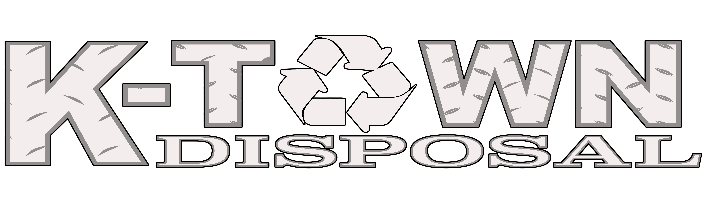 QUOTEQUOTEQUOTEDate: 07/22/2020Attention: Dylan HarryCompany Name: Home OwnerBill to Address: 23 South Shore Road Salem NHContact Name: Dylan HarryTelephone: 978-995-6379Email: DYLANHARRY77@GMAIL.COMDate: 07/22/2020Attention: Dylan HarryCompany Name: Home OwnerBill to Address: 23 South Shore Road Salem NHContact Name: Dylan HarryTelephone: 978-995-6379Email: DYLANHARRY77@GMAIL.COMDelivery Address: 23 South Shore Road Salem NH 03079Delivery Address: 23 South Shore Road Salem NH 03079QuoterEmail:Delivery DatePayment TermsTeenatlavallee@ktowndisposal.comTBDDue on receipt-CCQtyContainerDescription of MaterialSp. InstructionsUnit Price- 1 MonthUnit Price- 2 Month12YD2YD Front Load Container$36$6614YD4YD Front Load Container$48$7416YD6YD Front Load Container$54$9618YD8YD Front Load Container$60$114110YD10YD Front Load Container$72$138Unscheduled Extra Pickup$70$70See Page Two For Terms & ConditionsQuotation prepared by: 	3-5% per year price increase based on fair market value. 30 Days written notice will be supplied for an amount over contracted rate. Service based on payment in full within 30days. Contract can be terminated for lack of payment.  This is a quotation on the goods named, Rates based on 2019 Fuel Costs/All Goods are dropped off within the 495 Beltway Area.Do not dispose of any hazardous material into the container, fee’s & surcharges may apply. See Pg 2 for Complete Terms & ConditionsQuotation prepared by: 	3-5% per year price increase based on fair market value. 30 Days written notice will be supplied for an amount over contracted rate. Service based on payment in full within 30days. Contract can be terminated for lack of payment.  This is a quotation on the goods named, Rates based on 2019 Fuel Costs/All Goods are dropped off within the 495 Beltway Area.Do not dispose of any hazardous material into the container, fee’s & surcharges may apply. See Pg 2 for Complete Terms & ConditionsQuotation prepared by: 	3-5% per year price increase based on fair market value. 30 Days written notice will be supplied for an amount over contracted rate. Service based on payment in full within 30days. Contract can be terminated for lack of payment.  This is a quotation on the goods named, Rates based on 2019 Fuel Costs/All Goods are dropped off within the 495 Beltway Area.Do not dispose of any hazardous material into the container, fee’s & surcharges may apply. See Pg 2 for Complete Terms & ConditionsQuotation prepared by: 	3-5% per year price increase based on fair market value. 30 Days written notice will be supplied for an amount over contracted rate. Service based on payment in full within 30days. Contract can be terminated for lack of payment.  This is a quotation on the goods named, Rates based on 2019 Fuel Costs/All Goods are dropped off within the 495 Beltway Area.Do not dispose of any hazardous material into the container, fee’s & surcharges may apply. See Pg 2 for Complete Terms & ConditionsQuotation prepared by: 	3-5% per year price increase based on fair market value. 30 Days written notice will be supplied for an amount over contracted rate. Service based on payment in full within 30days. Contract can be terminated for lack of payment.  This is a quotation on the goods named, Rates based on 2019 Fuel Costs/All Goods are dropped off within the 495 Beltway Area.Do not dispose of any hazardous material into the container, fee’s & surcharges may apply. See Pg 2 for Complete Terms & ConditionsQuotation prepared by: 	3-5% per year price increase based on fair market value. 30 Days written notice will be supplied for an amount over contracted rate. Service based on payment in full within 30days. Contract can be terminated for lack of payment.  This is a quotation on the goods named, Rates based on 2019 Fuel Costs/All Goods are dropped off within the 495 Beltway Area.Do not dispose of any hazardous material into the container, fee’s & surcharges may apply. See Pg 2 for Complete Terms & Conditions